             Blacksburg High School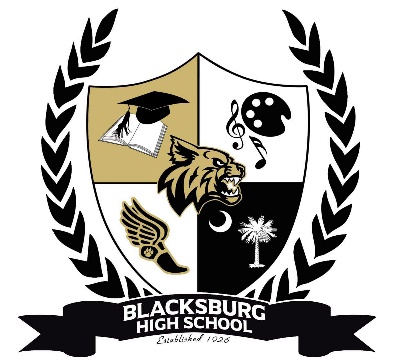 Blacksburg Wildcats 2021 JV & Varsity Volleyball ScheduleDate			Opponent 		Site			Time8/23	     		GTCHS	             	Home		5:30 (Varsity)8/24	     		SCS               	     	Away		5:00/6:308/26	    		Lewisville	    		Home		5:00/6:308/31         		Broome	             	Home		5:30/6:309/2	     		Lewisville			Away		5:00/6:309/8		     	Broome		     	Away		5:30/6:30Regular Season9/9			Chesnee			Away		5:30/6:30	9/14			Landrum			Away		5:30/6:309/16			GMC	             		Home		5:30/6:309/21	       		BMC  (Varsity Only)	Away		        5:309/23			St. Josephs		Home		5:30/6:309/28			Chesnee			Home		5:30/6:309/30			Landrum			Home		5:30/6:3010/5			GMC				Away		5:30/6:3010/7			BMC	(Varsity Only)	Home		        5:3010/12		St. Josephs		Away		5:30/6:30**Denotes Senior Night